Bonusy w zakładach bukmacherskich - czym są i na co powinieneś uważać?W jaki sposób działają bonusy w zakładach bukmacherskich i jak sprawdzić ich wiarygodność?Jakie są bonusy w zakładach bukmacherskich?Zakłady bukmacherskie działające online zyskują coraz większą popularność, jednak mimo to ich właściciele robią, co mogą, aby zachęcić kolejne osoby do skorzystania z ich usług. Jednym z działań są różnorodne bonusy w zakładach bukmacherskich oferowane dla graczy. Na czym polegają?Na czym polegają bonusy w zakładach bukmacherskich?Na początek trzeba podkreślić, że bonusy w zakładach bukmacherskich mają jeden cel - zachęcić klientów do aktywnego podejmowania zakładów. Nie doszukujmy się więc w nich niczego poza formą marketingową, która ma przynieść przedsiębiorstwu większe zyski. Bonus bukmacherski można otrzymać w różnorodny sposób - przez założenie konta na portalu, wpłacenie depozytu, dokonanie jednego lub więcej depozytów. Warunki zależą od konkretnego przedsiębiorcy, a więc na każdej stronie oferującej usługi tego typu będą się nieco różnić.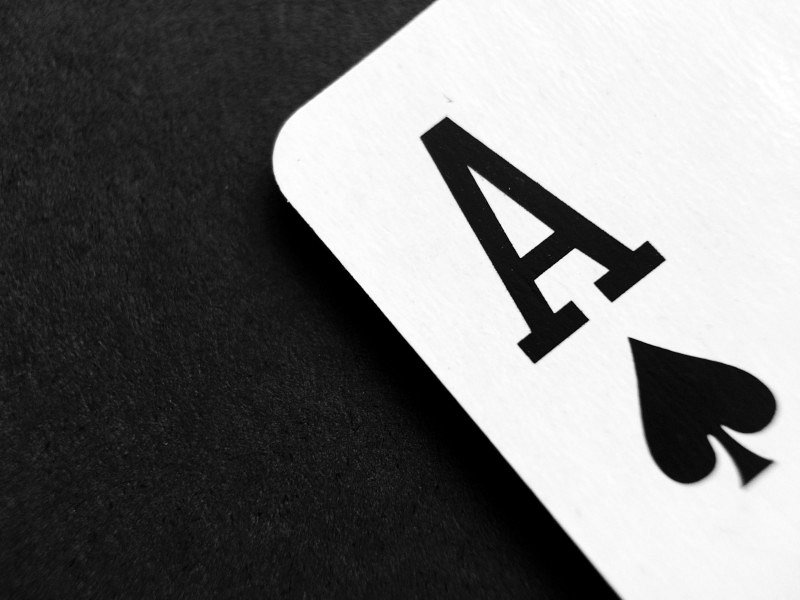 Na co powinieneś uważasz?Niezależnie od tego, jakie bonusy w zakładach bukmacherskich oferuje przedsiębiorca, z którego usług korzystać, zawsze powinieneś mieć się na baczności. W pierwszej kolejności powinieneś szczegółowo zweryfikować podstawy działalności takiej firmy. W jaki sposób możesz to zrobić? Skorzystaj z profesjonalnych stron, które na co dzień zajmują się właśnie kontrolą legalności działalności tego typu. Oprócz tego możesz zapoznać się z Ogólnymi Warunkami Handlowymi bonusu, zweryfikować wymogi dotyczące obrotu bonusem czy okres jego ważności. Więcej informacji na ten temat znajdziesz w artykule https://nowagazeta.pl/artykul/jakie-bonusy-w-zakladach/1278058.